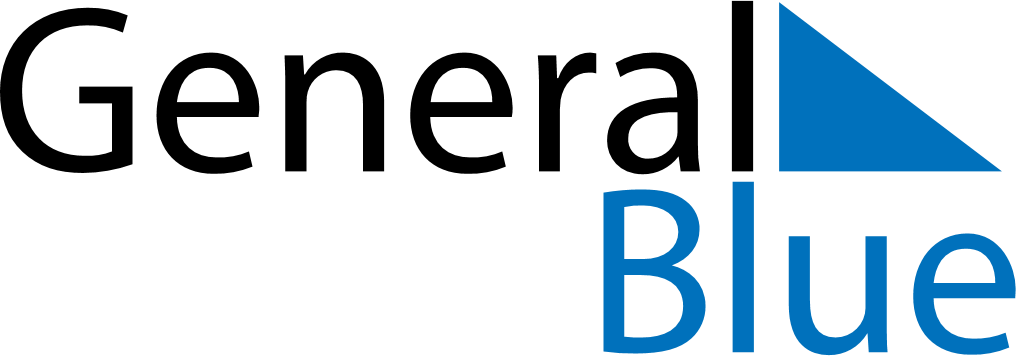 May 2022May 2022May 2022GuyanaGuyanaSUNMONTUEWEDTHUFRISAT1234567Labour DayArrival Day8910111213141516171819202122232425262728Independence Day293031